DIO DELL` AMORE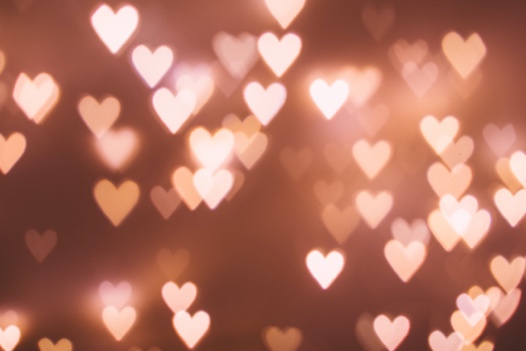 ADORAZIONE:ESODO 34: 6; 1 CORINZI 13: 8CONFESSIONE:NEEMIA 9: 17RINGRAZIAMENTO:1 GIOVANNI 4: 16; ROMANI 5: 5Appunti personali:INTERCESSIONE:GALATI 5: 22-23Appunti personali: 